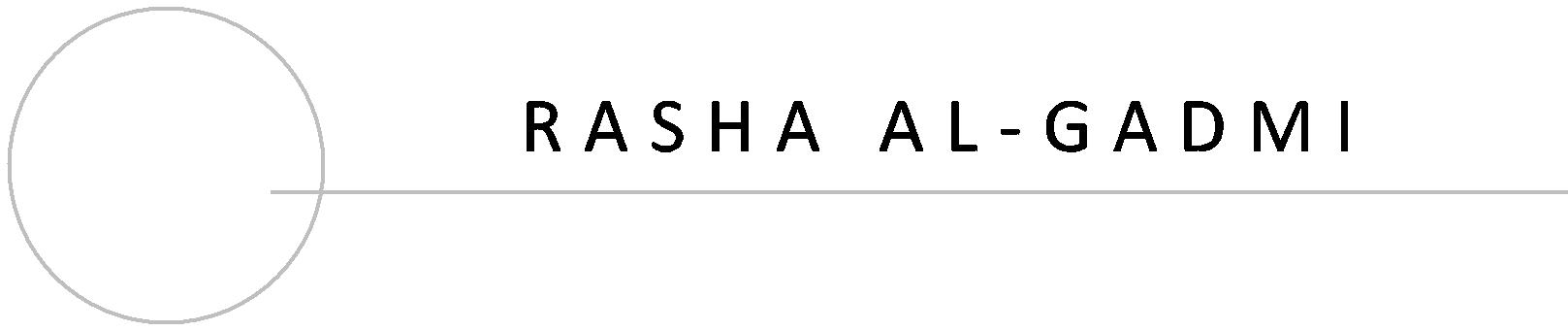 B U S I N E S S A D M I N I S T R A T I O N & D E V E L O P M E N TC O N T A C T S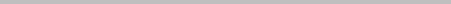 RASHARasha.374538@2freemail.com  Jeddah, Saudi ArabiaE D U C A T I O N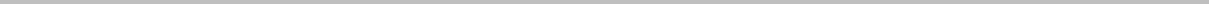 UNIVERSITY OF BOLOGNAMaster  of  Business  Administration  (MBA)Graduation ProjectDeveloped full Business Plan for MiniConf Luxury Fashion Brand, including: e-commerce, marketing strategy, and web developmentSpecialization CoursesBusiness Development LaboratoryInternational Production and LogisticsBrand Communication and Reputation ManagementIndustrial Design and BrandingWork-Related ProjectsCars-Boats-Bikes (Business Development Case)Jato Italian Textile Company (Management Consulting and Business Consultation)Brunello Cucinelli (Product Management/Consulting),Metabical, Diesel Brand, and Giuseppe Zanotti Shoes Brand (Business Analysis)Illy Café (Marketing Case)Cialis and Viagra (Marketing Analysis Case)Nike (Brand Communication Analysis Case)Tiffany (Brand Extension)DAR AL-HEKMA UNIVERSITY Bachelor of Arts in Graphic DesignExcellent with Second HonorGPA 4.37/5Bologna, Italy Sep 2014-Sep 2016Jeddah,  KSA Feb  2010M E M B E R S H I P SW O R K	E X P E R I E N C ETalent ReunionMARSAM5 AGENCYManagement  FreelancerPrepared feasibility analysis and formulated agency’s business case and strategic planBuilding strong relationships and handling all communication and coordination with clientsManaging outsourced designs and materialsCarrying out design, branding, and advertising projects that meet clients’ needs and expectationsCOBONE.COMSenior  Production  ExecutiveOversaw the production process for all company’s deals on the websiteContributed to developing marketing strategiesDesigned offers/deals and managed the visual layout of the website - Received Best Design Award in 2014 for increasing client’s sales significantlyJeddah, KSA Oct 2016-CurrentJeddah, KSA Jan 2013-Aug 2014S K I L L SPERSONALBusiness AcumenManagementTeamworkCreativityCommunication & InterpersonalSkillsLANGUAGESArabicEnglishItalianCOMPUTERWordPowerPointExcelPhotoshopIllustratorInDesignCOBONE.COMProduction ExecutiveControlled the visual design of the websiteMEMAC OGILVYCreativeServed as the lead point of contact for mega clients in the country such as King Abdullah Economic City, Goody, and SavolaParticipated in planning and organizing various campaigns such as the Saudi National Day for Bupa; Loyalty, Travel, and Alfursan Programs for NCB; and Promo for Alshifa HoneyConceptualized and implemented design solutions and ensured timely and successful delivery of solutions according to client needs and objectivesTALA MAGAZINEGraphic  DesignerManaged the visual layout of the magazine (cover page, headlines, and all sections) and took decisions on all details, including: subject, color, font, and page numberHandled internal communication and coordination with editors, circulation directors, and advertising managers in addition to external arrangements with print houses and photographersContributed to choosing monthly issue topicsMay-Dec  2012Jeddah, KSA Jan 2011-Feb 2012Jeddah, KSA Jan-Dec 2010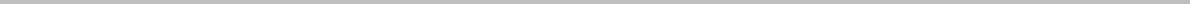 C E R T I F I C A T E S  &  P A R T I C I P A T I O N S  Reem Al Faisal Fashion Show, The Italian Embassy Cultural Center,2016Jeddah  Certificate in Managing Fashion and Luxury Companies (two2015months), Bocconi University, Milan2015  Entrepreneurship and Innovation in the Asian Countries by Poh Kam2015Wong  (Professor  at  National  University  of  Singapore),  BocconiUniversity, Milan2015  Empowering Organization: A Case of Shared Leadership by Orpheus2015  Empowering Organization: A Case of Shared Leadership by OrpheusChamber Orchestra, Bocconi University, Milan  Innovating in the Second Machine Age by Massimo Russo (Editor in2015Chief at Wired Italia), Bocconi University, Milan2015Chief at Wired Italia), Bocconi University, Milan  Basel World (Watches and Jewelry), Basel, Switzerland2015  Milan Fashion Week (Aigner Catwalk), Milan, Italy2015  Milan Fashion Week (Aigner Catwalk), Milan, Italy2015  Pitti Bimbo (Fashion Show), Florence, Italy2015  Pitti Bimbo (Fashion Show), Florence, Italy20152015